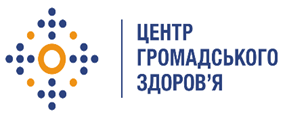 ТРЕНІНГ«Організація профілактики інфекцій та інфекційного контролю в закладах охорони здоров’я»15-18 листопада 2021 рокуМета:Надання інформації про організацію (організаційний компонент інфекційного контролю), впровадження та моніторинг системи профілактики інфекцій та інфекційного контролю в закладах охорони здоров’я, обговорення підходів до реалізації програм профілактики інфекцій та інфекційного контролю в контексті окремо взятого регіону, фінансово-економічне обґрунтування впровадження заходів з профілактики інфекцій та інфекційного контролю.Завдання:Визначити цілі та завдання програми профілактики інфекцій та інфекційного контролю в закладах охорони здоров’я.Визначити етапи впровадження програми профілактики інфекцій та інфекційного контролю в закладах охорони здоров’я з урахуванням місцевого контексту.Отримати теоретичні знання з фінансово-економічного обґрунтування впровадження заходів з профілактики інфекцій та інфекційного контролю.Визначити основні напрями впровадження програм профілактики інфекцій та інфекційного контролю.Виявити можливості та перешкоди для впровадження профілактики інфекцій та інфекційного контролю в закладах охорони здоров’я.Комунікація впровадження заходів системи профілактики інфекцій та інфекційного контролю.Учасники:Представники департаментів/управлінь охорони здоров’я обласних державних і міста Києва адміністрацій, центрів контролю і профілактики хвороб обласних і міста Києва, закладів охорони здоров’я первинної, вторинної і високоспеціалізованої медичної допомоги.Форми роботи тренінгу:Презентації, обговорення.ПРОГРАМА ТРЕНІНГУ15 листопада 2021 року16 листопада 2021 року17 листопада 2021 року18 листопада 2021 рокуЧАСЗМІСТ, ФАСИЛІТАТОРИ14:00 – 14:15Початок тренінгу: привітання, програма тренінгу, мета, завдання.Мацьков О., Заступник Генерального директора ДУ «Центр громадського здоров’я МОЗ України»14:15 – 14:45Результати пілотного дослідження з визначення одномоментної розповсюдженості інфекційних хвороб, пов’язаних з наданням медичної допомоги та використання антимікробних препаратів в закладах охорони здоров’я України (представлення результатів).Водяник А., спеціаліст з інфекційного контролю Бюро ВООЗ в Україні14:45 – 15:15Огляд законодавства з питань профілактики інфекцій та інфекційного контролю в Україні.Колесник Р., завідувач відділу антимікробної резистентності та інфекційного контролю ДУ «Центр громадського здоров’я МОЗ України»15:15 – 16:00Компоненти профілактики інфекцій та інфекційного контролю.Водяник А., спеціаліст з інфекційного контролю Бюро ВООЗ в Україні16:00 – 16:30Відповіді на запитання.14:00 – 14:30Впровадження заходів з профілактики інфекцій та інфекційного контролю в закладі охорони здоров’я. З чого почати керівнику?Колесник Р., завідувач відділу антимікробної резистентності та інфекційного контролю ДУ «Центр громадського здоров’я МОЗ України»14:30 – 15:15Використання ультрафіолетового опромінення в закладах охорони здоров’я.Бріндак Д., лікар-лаборант-гігієніст відділу антимікробної резистентності та інфекційного контролю ДУ «Центр громадського здоров’я МОЗ України»15:15 – 15:45Стандартизація медичної допомоги в контексті профілактики інфекцій та інфекційного контролю. Зміни до стандартів акредитації закладів охорони здоров’я.Колесник Р., завідувач відділу антимікробної резистентності та інфекційного контролю ДУ «Центр громадського здоров’я МОЗ України»15:45 – 16:00Фінансово-економічне обгрунтування заходів з профілактики інфекцій та інфекційного контролю.Колесник Р., завідувач відділу антимікробної резистентності та інфекційного контролю ДУ «Центр громадського здоров’я МОЗ України»16:00 – 16:30Відповіді на запитання.14:00 – 14:45Впровадження покращення гігієни рук в закладах охорони здоров’я.Колесник Р., завідувач відділу антимікробної резистентності та інфекційного контролю ДУ «Центр громадського здоров’я МОЗ України»14:45 – 15:30Адміністрування антимікробних препаратів в закладах охорони здоров’я, що надають стаціонарну медичну допомогу.Лавровський Н., клінічний провізор відділу антимікробної резистентності та інфекційного контролю ДУ «Центр громадського здоров’я МОЗ України»15:30 – 16:00Аутсорсинг чи структурний підрозділ закладу охорони здоров’я?Колесник Р., завідувач відділу антимікробної резистентності та інфекційного контролю ДУ «Центр громадського здоров’я МОЗ України»16:00 – 16:30Відповіді на запитання.14:00 – 14:30Поводження з медичними відходами: сьогодення і чого очікувати в найближчому майбутньому.Колесник Р., завідувач відділу антимікробної резистентності та інфекційного контролю ДУ «Центр громадського здоров’я МОЗ України» 14:30 – 15:00Заходи і засоби попередження інфікування.Панасюк М., лікар-інфекціоніст відділу антимікробної резистентності та інфекційного контролю ДУ «Центр громадського здоров’я МОЗ України»15:00 – 15:30Вимоги нормативно-правових актів з профілактики інфекцій та інфекційного контролю, про які забувають.Колесник Р., завідувач відділу антимікробної резистентності та інфекційного контролю ДУ «Центр громадського здоров’я МОЗ України»15:30 – 16:00Рутинний епідеміологічний нагляд за інфекційними хворобами, пов’язаними з наданням медичної допомоги.Панасюк М., лікар-інфекціоніст відділу антимікробної резистентності та інфекційного контролю ДУ «Центр громадського здоров’я МОЗ України»16:00 – 16:30Відповіді на запитання.Закриття тренінгу.